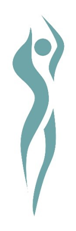 Philippe BézierFasciathérapeute, coach en méditation pleine présence, formateur en pédagogie perceptive®11 rue des Folies Chaillou44 000 Nantes07 66 77 68 94bezierphil44@yahoo.frBulletin d’inscription à la formation « Avancer pleinement dans sa vie »Nom …………………………………………………………………….Prénom …………………………………………………………………Adresse ………………………………………………………………………………………………………………………………………………………………………………………………………………………………………………………………………………………………………Numéro de téléphone ………………………………………………….Mail …………………………………………………………………….Je m’inscris à la formation « Avancer pleinement dans sa vie » en 7 stagesLe prix du cycle 1420€ soit 6x180€+1x340€J’envoie un chèque d’acompte de 150€ pour confirmer mon inscription avant le 1er novembre  2022Date et signature